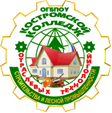 АДМИНИСТРАЦИЯ   КОСТРОМСКОЙ ОБЛАСТИДЕПАРТЕМАНТ ОБРАЗОВАНИЯ И НАУКИ КОСТРОМСКОЙ ОБЛАСТИОБЛАСТНОЕ ГОСУДАРСТВЕННОЕ БЮДЖЕТНОЕ ПРОФЕССИОНАЛЬНОЕОБРАЗОВАТЕЛЬНОЕ УЧРЕЖДЕНИЕ«Костромской колледж отраслевых технологий строительства и лесной промышленности»Утвержден приказом директора ОГБПОУ «Костромской колледж отраслевых технологий строительстваи лесной промышленности» № 38  от 28 августа 2020 г.ПРОГРАММА УЧЕБНОЙ ДИСЦИПЛИНЫосновной профессиональной образовательной программы ОП.02 Основы технологии отделочных строительных работпо программе подготовки квалифицированных рабочих, служащих08.01.25 Мастер отделочных, строительных и декоративных работ2020 гРабочая программа профессионального модуля по программе подготовки квалифицированных рабочих, служащих 08.01.25 Мастер отделочных строительных и декоративных работ разработана на основе приказа Министерства образования и науки Российской Федерации «Об утверждении федерального государственного образовательного стандарта среднего профессионального образования по профессии 08.01.25 Мастер отделочных строительных и декоративных работ» от 09.12.2016 г. № 1545 (зарегистрировано в Минюсте РО от 22.12.2016 г № 44900) 08.01.25 Мастер отделочных строительных и декоративных работОрганизация-разработчик: ОГБПОУ «Костромской колледж отраслевых технологий строительства и лесной промышленности»Разработчик:Шарейко Елена Михайловна-преподаватель специальных, высшей квалификационной категорииСОДЕРЖАНИЕ ПРОГРАММЫ УЧЕБНОЙ  ДИСЦИПЛИНЫПояснительная записка1.1Область применения программы          Рабочая программа учебной дисциплины ОП.02 Основы технологии отделочных строительных работ разработана на основе федерального государственного образовательного стандарта среднего профессионального образования (ФГОС СПО) по профессии 08.01.25 Мастер отделочных строительных и декоративных работ.Содержание программы «Основы технологии отделочных строительных работ» направлено на достижение следующихцелей:освоение и систематизация знаний по выбору типовых методов и способов выполнения профессионального решения задач, оценивать их эффективность и качество;овладение умениями выбора технологии выполнения работ на основе анализа  свойств, способов соединения материалов; обработки деталей из основных материалов;развитие самостоятельного и алгоритмического мышления, способностей к формализации при решении задач, элементов системного мышления; чувства коллективизма; воспитание чувства ответственности за результаты своего труда и работу членов команды; формирование установки на позитивную социальную деятельность в информационном обществе, на недопустимости действий, нарушающих правовые, этические нормы работы с информацией;приобретение опыта поиска и использования информации, необходимой для эффективного выполнения профессиональных задач, проектной деятельности, практической работы с типовыми программами и программами для служебного пользования1.1. Общая характеристика учебной дисциплины	Учебная дисциплина ОП.02 Основы технологии отделочных строительных работ изучает внутреннее строение конструкционных материалов и определить связи строения с механическими, физическими свойствами и химическим составом, а также с технологическими и эксплуатационными воздействиями. 1.2.  Место учебной дисциплины в структуре основной профессиональной образовательной программы: входит в профессиональный цикл, относится к общепрофессиональным дисциплинам.1.3 Результаты освоения учебной дисциплиныОсвоение содержания учебной дисциплины «Основы технологии отделочных строительных работ» обеспечивает достижение студентами следующих результатов: Таблица   Соотнесение ключевых компетенций цифровой экономики и общепрофессиональных компетенций, реализуемых по специальности 08.01.025 Мастер отделочных строительных и декоративных работ2.СОДЕРЖАНИЕ УЧЕБНОЙ ДИСЦИПЛИНЫ, ТЕМАТИЧЕСКИЙ ПЛАН С УЧЁТОМ ПРОФИЛЯ ПРОФЕССИОНАЛЬНОГО ОБРАЗОВАНИЯ.2.1. Объем учебной дисциплины и виды учебной работы2.2 СОДЕРЖАНИЕ УЧЕБНОЙ ДИСЦИПЛИНЫ ВведениеСодержание учебного материалаМесто дисциплины «Основы технологии отделочных строительных работ» среди других общепрофессиональных дисциплин. Значение развития строительной отрасли в национальной экономике. Тема 1. Общие сведения о зданиях и сооружениях	Содержание учебного материала1.Здания и сооружения: понятия, виды, назначение, требования. Классификация зданий по функциональному назначению, этажности, капитальности, срокам службы, объемно-планировочному и конструктивному решению. Технико-экономические показатели зданий и сооружений.  Новые модели организации труда (распределенные проектные команды)2.Основные конструктивные элементы зданий: понятия, виды назначение, классификация, требования. 3.Архитектурно-конструктивные элементы и детали стен. Виды стен и требования к ним. Архитектурно- конструктивные элементы стен: цоколь, вертикальные элементы архитектурного оформления стен (ниши, пилястры, колонны, полуколонны), перемычки, простенки, карниз, парапет, фронтон.  4.Инженерное оборудование и санитарно-технические устройства зданий: водоснабжение, канализация, газоснабжение, отопление и горячее водоснабжение, вентиляция. Практические занятияСоставление таблицы «Элементы зданий». Заполнение схемы «Назначения, виды и классификация зданий». Управление данными: просмотр, поиск и фильтрация данных, информации и информационного контента	Тема 2. Основы строительного производстваСодержание учебного материала1.Строительные работы: виды (общестроительные, специальные), назначение. Последовательность выполнения строительных работ. Группировка работ по циклам (подземный цикл, надземный цикл, отделочный цикл). Организации совместной работы.2.Нормативная и проектная документация. Проекты зданий и комплексов. Состав проекта. Строительные нормы и правила (СНиП), их характеристика, ГОСТы на столярно-плотничные, монтажные и отделочные работы. Правила чтения строительных чертежей.	Практические занятия 1.Заполнить схему по видам строительных и отделочных работ. Заполнить схему по одному из профессиональных модулей «какими знаниями, умениями, практическим опытом должен обладать выпускник после завершения обучения.» Технология организации совместной работы.Тема 3. Проектирование производства строительно-монтажных работСодержание учебного материала1Проектная документация по организации строительства и производству строительных работ.  Проект производства работ (ППР) и его содержание. Типовые технологические карты на выполнение отдельных видов строительных работ: назначение, содержание. Составление схем производства работ.2Организация и планирование труда рабочих-строителей.  Организация строительных процессов. Требования к организации рабочего места. Квалификация рабочих. Численный и квалификационный состав бригад и звеньев, их рациональное распределение при выполнении строительных работ. Нормы времени и выработки. Общие сведения о производительности труда. Здоровье и благополучие человека.Практические занятияЗаполнить схему «Организация труда и техника безопасности». Составление календарных планов на отдельные виды работ 2.3 Тематический план и содержание учебной дисциплины 2.4. Характеристика основных видов учебной деятельности студентов3. КОНТРОЛЬ И ОЦЕНКА РЕЗУЛЬТАТОВ ОСВОЕНИЯ ДИСЦИПЛИНЫ3.1 Формы и методы контроля3.2 Критерии и нормы оценки знаний и умений, учащихся по материаловедению.Критерии и нормы оценки знаний и умений обучающихся за устный ответ.Оценка   "5" ставится,если студент:Показывает глубокое и полное знание и понимание всего программного материала; полное понимание сущности рассматриваемых понятий, явлений и закономерностей, теорий, взаимосвязей.Умеет составить полный и правильный ответ на основе изученного материала; выделять главные положения, самостоятельно подтверждать ответ конкретными примерами, фактами; самостоятельно и аргументировано делать анализ, обобщения, выводы; устанавливать межпредметные связи (на основе ранее приобретённых знаний) и внутрипредметные связи, творчески применять полученные знания в незнакомой ситуации; последовательно, чётко, связно, обоснованно и безошибочно излагать учебный материал. Умеет составлять ответ в логической последовательности с использованием принятой терминологии; делать собственные выводы; формулировать точное определение и истолкование основных понятий, законов, теорий. Может при ответе не повторять дословно текст учебника; излагать, материал литературным языком; правильно и обстоятельно отвечать на дополнительные вопросы учителя; самостоятельно и рационально использовать наглядные пособия, справочные материалы, учебник, дополнительную литературу, первоисточники; применять систему условных обозначений при ведении записей, сопровождающих ответ; использовать для доказательства выводов из наблюдений и опытов.Самостоятельно, уверенно и безошибочно применяет полученные знания в решении проблем на творческом уровне; допускает не более одного недочёта, который легко исправляет по требованию учителя; имеет необходимые навыки работы с приборами, чертежами, схемами, графиками, картами, сопутствующими ответу; записи, сопровождающие ответ, соответствуют требованиям.Оценка   "4" ставится, если студент:Показывает знания всего изученного программного материала. Даёт полный и правильный ответ на основе изученных теорий; допускает незначительные ошибки и недочёты при воспроизведении изученного материала, небольшие неточности при использовании научных терминов или в выводах, обобщениях из наблюдений. Материал излагает в определённой логической последовательности, при этом допускает одну негрубую ошибку или не более двух недочётов, которые может исправить самостоятельно при требовании или небольшой помощи преподавателя; подтверждает ответ конкретными примерами; правильно отвечает на дополнительные вопросы учителя.Умеет самостоятельно выделять главные положения в изученном материале; на основании фактов и примеров обобщать, делать выводы. Устанавливать внутрипредметные связи. Может применять полученные знания на практике в видоизменённой ситуации, соблюдать основные правила культуры устной речи; использовать при ответе научные термины.Не обладает достаточным навыком работы со справочной литературой, учебником, первоисточником (правильно ориентируется, но работает медленно). Оценка   "3" ставится, если студент:Усваивает основное содержание учебного материала, но имеет пробелы, не препятствующие дальнейшему усвоению программного материала.Излагает материал несистематизированно, фрагментарно, не всегда последовательно; показывает недостаточную  сформированность отдельных знаний и умений; слабо аргументирует выводы и обобщения, допускает ошибки при их формулировке; не использует в качестве доказательства выводы и обобщения из наблюдений, опытов или допускает ошибки при их изложении; даёт нечёткие определения понятий.Испытывает затруднения в применении знаний, необходимых для решения задач различных типов, практических заданий; при объяснении конкретных явлений на основе теорий и законов; отвечает неполно на вопросы учителя или воспроизводит содержание текста учебника, но недостаточно понимает отдельные положения, имеющие важное значение в этом тексте, допуская одну-две грубые ошибки.Оценка   "2" ставится, если студент:Не усваивает и не раскрывает основное содержание материала; не знает или не понимает значительную часть программного материала в пределах поставленных вопросов; не делает выводов и обобщений.Имеет слабо сформированные и неполные знания, не умеет применять их при решении конкретных вопросов, задач, заданий по образцу.При ответе на один вопрос допускает более двух грубых ошибок, которые не может исправить даже при помощи учителя.Критерии и нормы оценки знаний и умений обучающихся за самостоятельные письменные и контрольные работы.Оценка   «5» ставится, если студент:Выполняет работу без ошибок и /или/ допускает не более одного недочёта.Соблюдает культуру письменной речи; правила оформления письменных работ.Оценка   «4» ставится, если студент:Выполняет письменную работу полностью, но допускает в ней не более одной негрубой ошибки и одного недочёта и /или/ не более двух недочётов.Соблюдает культуру письменной речи, правила оформления письменных работ, но -допускает небольшие помарки при ведении записей.Оценка   «3» ставится, если студент:Правильно выполняет не менее половины работы.Допускает не более двух грубых ошибок, или не более одной грубой, одной негрубой ошибки и одного недочёта, или не более трёх негрубых ошибок, или одной негрубой ошибки и трёх недочётов, или при отсутствии ошибок, но при наличии пяти недочётов.Допускает незначительное несоблюдение основных норм культуры письменной речи, правил оформления письменных работ.Оценка   «2» ставится, если студент:Правильно выполняет менее половины письменной работы.Допускает число ошибок и недочётов, превосходящее норму, при которой может быть выставлена оценка "3".Допускает значительное несоблюдение основных норм культуры письменной речи, правил оформления письменных работ.Критерии и нормы оценки знаний и умений обучающихся за практические и лабораторные работы.Оценка   «5» ставится, если студент:Правильной самостоятельно  определяет цель данных работ; выполняет работу в полном объёме с соблюдением необходимой  ' последовательности проведения опытов, измерений.Самостоятельно, рационально выбирает и готовит для выполнения работ необходимое оборудование; проводит данные работы в условиях, обеспечивающих получение наиболее точных результатов.Грамотно, логично описывает ход практических (лабораторных) работ, правильно формулирует выводы; точно и аккуратно выполняет все записи, таблицы, рисунки, чертежи, графики, вычисления.Проявляет организационно-трудовые умения: поддерживает чистоту рабочего места, порядок на столе, экономно расходует материалы; соблюдает правила техники безопасности при выполнении работ.Оценка   «4» ставится, если студент:Выполняет практическую (лабораторную) работу полностью в соответствии с требованиями при оценивании результатов на "5", но допускает в вычислениях, измерениях два - три недочёта или одну негрубую ошибку и один недочёт.При оформлении работ допускает неточности в описании хода действий; делает неполные выводы при обобщении.Оценка   «3» ставится, если студент:1 Правильно выполняет работу не менее, чем на 50%, однако объём выполненной части таков, что позволяет получить верные результаты и сделать выводы по основным, принципиальным важным задачам работы.Подбирает оборудование, материал, начинает работу с помощью учителя; или в ходе проведения измерений, вычислений, наблюдений допускает ошибки, неточно формулирует выводы, обобщения.Проводит работу в нерациональных условиях, что приводит к получению результатов с большими погрешностями; или в отчёте допускает в общей сложности не более двух ошибок (в записях чисел, результатов измерений, вычислений, составлении графиков, таблиц, схем и т.д.), не имеющих для данной работы принципиального значения, но повлиявших на результат выполнения.Допускает грубую ошибку в ходе выполнения работы: в объяснении, в оформлении, в соблюдении правил техники безопасности, которую ученик исправляет по требованию учителя.Оценка   "2" ставится, если студент:Не определяет самостоятельно цель работы, не может без помощи учителя подготовить соответствующее оборудование; выполняет работу не полностью, и объём выполненной части не позволяет сделать правильные выводы.Допускает две и более грубые ошибки в ходе работ, которые не может исправить по требованию педагога; или производит измерения, вычисления, наблюдения неверно.4.учебно-методическое и материально-техническое обеспечение программы учебной дисциплиныДля реализации программы общепрофессиональной дисциплины должны быть предусмотрены следующие специальные помещения:Учебный кабинет «Технология отделочных строительных работ»; мастерские и лаборатории не предусмотрены.Оборудование учебного кабинета: - рабочие места для обучающихся и преподавателя;  - комплект учебно-методической документации;- автоматизированное рабочее место преподавателя;- наглядные пособия (макеты конструктивных элементов зданий, учебные плакаты, СНиПы, ГОСТы, проектно-сметная документация на строительство зданий различного назначения)Технические средства обучения: -мультимедийный комплекс.	5.РЕКОМЕНДУЕМАЯ ЛИТЕРАТУРАОсновные источники:Петрова И.В. Общая технология отделочных строительных работ. -М.: издательский центр «Академия», 2018.-317с.Пояснительная записка……………………………………….....Пояснительная записка……………………………………….....41.1общая  характеристика учебной дисциплины….... 441.2место учебной дисциплины в учебном плане….....551.3результаты освоения учебной дисциплины: личностные, метапредметные, предметные…….....55содержание учебной дисциплины, тематический план с учётом профиля профессионального образования………………………………………………………….....содержание учебной дисциплины, тематический план с учётом профиля профессионального образования………………………………………………………….....72.1ОБЪЕМ УЧЕБНОЙ  ДИСЦИПЛИНЫ И ВИДЫ  УЧЕБНОЙ   РАБОТЫ....................................................................................................779112.2СОДЕРЖАНИЕ УЧЕБНОЙ ДИСЦИПЛИНЫ……………………...779112.3ТЕМАТИЧЕСКИЙ ПЛАН И СОДЕРЖАНИЕ УЧЕБНОЙ ДИСЦИПЛИНЫ........................................................................................779112.4характеристика основных видов УЧЕБНОЙ деятельности студентов......................................................        77911КОНТРОЛЬ И ОЦЕНКА РЕЗУЛЬТАТОВ ОСВОЕНИЯ ДИСЦИПЛИНЫ…………………………………………………………КОНТРОЛЬ И ОЦЕНКА РЕЗУЛЬТАТОВ ОСВОЕНИЯ ДИСЦИПЛИНЫ…………………………………………………………113.1ФОРМЫ И МЕТОДЫ КОНТРОЛЯ………………………………….113.2КРИТЕРИИ И НОРМЫ ОЦЕНИВАНИЯ ЗНАНИЙ, УМЕНИЙ, НАВЫКОВ 12учебно-методическое и материально-техническое обеспечение программы учебной дисциплины…………………………………………………………….учебно-методическое и материально-техническое обеспечение программы учебной дисциплины…………………………………………………………….14рекомендуемая литература………………………………….....рекомендуемая литература………………………………….....14КодНаименование общих компетенцийОК 01Выбирать способы решения задач профессиональной деятельности, применительно к различным контекстам.ОК 2Осуществлять поиск, анализ и интерпретацию информации, необходимой для выполнения задач профессиональной деятельности.ОК 3Планировать и реализовывать собственное профессиональное и личностное развитие.ОК 4Работать в коллективе и команде, эффективно взаимодействовать с коллегами, руководством, клиентами.ОК 5Осуществлять устную и письменную коммуникацию на государственном языке с учетом особенностей социального и культурного контекста.ОК 6Проявлять гражданско-патриотическую позицию, демонстрировать осознанное поведение на основе общечеловеческих ценностей.ОК 7Содействовать сохранению окружающей среды, ресурсосбережению, эффективно действовать в чрезвычайных ситуациях.ОК 8Использовать средства физической культуры для сохранения и укрепления здоровья в процессе профессиональной деятельности и поддержание необходимого уровня физической подготовленности.ОК 9Использовать информационные технологии в профессиональной деятельности.ОК 10Пользоваться профессиональной документацией на государственном и иностранном языке.ОК 11Планировать предпринимательскую деятельность в профессиональной сфере.КодНаименование видов деятельности и профессиональных компетенцийВД 1Выполнение штукатурных и декоративных работПК 1.1.Выполнять подготовительные работы, включающие в себя: организацию рабочего места, выбор инструментов, приспособлений, подбор и расчет материалов,  приготовление растворов, необходимых для выполнения работ при производстве штукатурных и декоративных работ в соответствии с заданием и требованиями охраны труда, техники безопасности, пожарной безопасности и охраны окружающей средыПК 1.2. Приготавливать обычные и декоративные штукатурные растворы и смеси в соответствии с установленной рецептурой, безопасными условиями труда и охраной окружающей средыПК 1.3. Производить оштукатуривание поверхностей различной степени сложности вручную и механизированным способом с соблюдением технологической последовательности выполнения операций и безопасных условий трудаПК 1.4. Выполнять декоративную штукатурку на различных поверхностях и архитектурно-конструктивных элементах в соответствии с технологическим заданием и безопасными условиями трудаПК 1.5. Выполнять ремонт оштукатуренных поверхностей с соблюдением технологической последовательности выполнения операций и безопасных условий трудаПК 1.6. Устраивать наливные стяжки  полов  с соблюдением технологической последовательности выполнения операций и безопасных условий трудаПК 1.7. Производить монтаж  и ремонт систем фасадных теплоизоляционных композиционных с соблюдением технологической последовательности выполнения операций и безопасных условий трудаВД 2Выполнение  каркасно-обшивных конструкций монтажа ПК 2.1.Выполнять подготовительные работы, включающие в себя: организацию рабочего места, выбор инструментов, приспособлений, подбор и расчет материалов, необходимых для выполнения работ при устройстве каркасно-обшивных конструкций, в соответствии с требованиями охраны труда, техники безопасности, пожарной безопасности и охраны окружающей средыПК 2.2.Устраивать каркасно-обшивные конструкции, сборные основания пола  с соблюдением технологической последовательности выполнения операций и безопасных условий трудаПК 2.3.Выполнять отделку каркасно-обшивных конструкций готовыми составами и сухими строительными  смесями с соблюдением технологической последовательности выполнения операций и безопасных условий трудаПК 2.4.Выполнять монтаж конструкций из гипсовых пазогребневых плит с соблюдением технологической последовательности выполнения операций и безопасных условий трудаПК 2.5.Выполнять монтаж бескаркасных облицовок стен из строительных   листовых и плитных материалов с соблюдением технологической последовательности выполнения операций и безопасных условий трудаПК 2.6.Выполнять ремонт каркасно-обшивных конструкций с соблюдением технологической последовательности выполнения операций и безопасных условий трудаПК 2.7.Выполнять монтаж каркасно-обшивных конструкций сложной геометрической формы с соблюдением технологической последовательности выполнения операций и безопасных условий трудаВД 3Выполнение малярных и декоративно-художественных работПК 3.1.Выполнять подготовительные работы при производстве малярных и декоративных работ в соответствии с заданием и требованиями охраны труда, техники безопасности, пожарной безопасности и охраны окружающей средыПК 3.2.Приготавливать составы для малярных и декоративных работ по заданной рецептуре с соблюдением безопасных условий труда и охраны окружающей средыПК 3.3.Выполнять грунтование и шпатлевание поверхностей вручную и механизированным способом с соблюдением технологической последовательности выполнения операций и безопасных условий трудаПК 3.4.Окрашивать поверхности различными малярными составами, используя необходимые инструменты, приспособления и оборудование, с соблюдением безопасных условий труда. Оклеивать поверхности различными материалами с соблюдением требований технологического задания и безопасных условий трудаПК 3.5.Оклеивать поверхности различными материалами с соблюдением требований технологического задания и безопасных условий трудаПК 3.6.Выполнять декоративно-художественную отделку стен, потолков и других архитектурно-конструктивных элементов различными способами с применением необходимых материалов, инструментов и оборудования с соблюдением безопасных условий ПК 3.7.Выполнять ремонт и восстановление малярных и декоративно-художественных отделок в соответствии с технологическим заданием и соблюдением безопасных условий трудаВД 4Выполнение облицовочных работ плитками и плитамиПК 4.1.Выполнять подготовительные работы, включающие в себя: организацию рабочего места, выбор инструментов, приспособлений, материалов, приготовление растворов при производстве облицовочных работ плитками и плитами, в соответствии с заданием и требованиями охраны труда и техники безопасностиПК 4.2.Выполнять облицовочные работы горизонтальных и вертикальных внутренних поверхностей помещений в соответствии с заданием, с соблюдением технологической последовательности выполнения операций и безопасных условий трудаПК 4.3.Выполнять облицовочные работы горизонтальных и вертикальных наружных поверхностей зданий и сооружений с соблюдением технологической последовательности выполнения операций и безопасных условий труда	ПК 4.4.Выполнять облицовочные работы наклонных элементов внутренних и наружных поверхностей зданий и сооружений с соблюдением технологической последовательности выполнения операций и безопасных условий трудаПК 4.5.Выполнять ремонт облицованных поверхностей плитками и плитами с соблюдением технологической последовательности выполнения операций и безопасных условий трудаПК 4.6.Устраивать  декоративные и художественные мозаичные поверхности с применением облицовочной плиткиВД 5Выполнение мозаичных и декоративных работПК 5.1.Производить подготовительные работы при выполнении мозаичных покрытий с соблюдением требований охраны труда, техники безопасности, пожарной безопасности и охраны окружающей средыПК 5.2.Приготавливать составы для мозаичных и декоративных работ по заданной рецептуре с соблюдением безопасных условий труда и охраны окружающей средыПК 5.3.Устраивать мозаичные полы в соответствии с технологическим заданием и безопасными условиями трудаПК 5.4.Производить укладку мозаичных архитектурных деталей с соблюдением технологических требований и безопасных условий трудаПК 5.5.Выполнять художественно-декоративные мозаичные покрытия с соблюдением требований технологического задания и безопасных условий трудаПК 5.6.Выполнять ремонт мозаичных покрытий в соответствии с технологическим заданием и безопасными условиями трудаЦК 1Коммуникация и кооперация в цифровой средеЦК 2Саморазвитие в условиях неопределенностиЦК 3Креативное мышлениеЦК 4Управление информацией и даннымиЦК 5Критическое мышление в цифровой средеКлючевые компетенции цифровой экономикиОбщепрофессиональные компетенции1.Коммуникация и кооперация в цифровой средеОК 04. Работать в коллективе и команде, эффективно взаимодействовать с коллегами, руководством, клиентами;ОК 05. Осуществлять устную и письменную коммуникацию на государственном языке с учетом особенностей социального и культурного контекста2.Саморазвитие в условиях неопределенностиОК 01. Выбирать способы решения задач профессиональной деятельности, применительно к различным контекстам;ОК 02 Осуществлять поиск, анализ и интерпретацию информации, необходимой для выполнения задач профессиональной деятельности3.Креативное мышлениеОК 01. Выбирать способы решения задач профессиональной деятельности, применительно к различным контекстам;ОК 11. Планировать предпринимательскую деятельность в профессиональной сфере.4.Управление информации и даннымиОК 02 Осуществлять поиск, анализ и интерпретацию информации, необходимой для выполнения задач профессиональной деятельности.5.Критическое мышление в цифровой средеОК 05. Осуществлять устную и письменную коммуникацию на государственном языке с учетом особенностей социального и культурного контекста.ОК 9. Использовать информационные технологии в профессиональной деятельностиОК 9. Использовать информационные технологии в профессиональной деятельностиВид учебной деятельности Объем часов Максимальная учебная нагрузка (всего) 36Обязательная аудиторная учебная нагрузка (всего) 36в том числе: теоретические занятия11практические занятия 25контрольные работы * самостоятельная работа студента (всего) «не предусмотрено»в том числе: Итоговая аттестация по дисциплине: ДЗНаименование разделов и темСодержание учебного материала, лабораторные и практические работы обучающихся.Содержание учебного материала, лабораторные и практические работы обучающихся.Объем часовОсваиваемые элементы компетенций12234ВведениеСодержание учебного материалаСодержание учебного материала2Введение1Место дисциплины «Основы технологии отделочных строительных работ» среди других общепрофессиональных дисциплин. Значение развития строительной отрасли в национальной экономике. Новые модели организации труда (распределенные проектные команды)2ОК 05, 06ЦК 01 ПК1.1-1.7, ПК 2.1-2.7,ПК 3.1-3.7,ПК 4.1-4.6, ПК 5.1-5.6ВведениеПрактические занятияПрактические занятия2ОК 05, 06ЦК 01 ПК1.1-1.7, ПК 2.1-2.7,ПК 3.1-3.7,ПК 4.1-4.6, ПК 5.1-5.6Введение1. Описание особенностей строительного производства.                                                                                                    2. Определение роли основ строительного производства в подготовке строителей-отделочников.1. Описание особенностей строительного производства.                                                                                                    2. Определение роли основ строительного производства в подготовке строителей-отделочников.2ОК 05, 06ЦК 01 ПК1.1-1.7, ПК 2.1-2.7,ПК 3.1-3.7,ПК 4.1-4.6, ПК 5.1-5.6Тема 1. Общие сведения о зданиях и сооруженияхСодержание учебного материалаСодержание учебного материала6ОК 05, 06 ЦК 01ОК 07,08ЦК 4ПК1.1-1.7, ПК 2.1-2.7,ПК 3.1-3.7,ПК 4.1-4.6, ПК 5.1-5.6Тема 1. Общие сведения о зданиях и сооружениях1Здания и сооружения: понятия, виды, назначение, требования. Классификация зданий по функциональному назначению, этажности, капитальности, срокам службы, объемно-планировочному и конструктивному решению. Технико-экономические показатели зданий и сооружений. Организации совместной работы.6ОК 05, 06 ЦК 01ОК 07,08ЦК 4ПК1.1-1.7, ПК 2.1-2.7,ПК 3.1-3.7,ПК 4.1-4.6, ПК 5.1-5.6Тема 1. Общие сведения о зданиях и сооружениях2Основные конструктивные элементы зданий: понятия, виды назначение, классификация, требования. 6ОК 05, 06 ЦК 01ОК 07,08ЦК 4ПК1.1-1.7, ПК 2.1-2.7,ПК 3.1-3.7,ПК 4.1-4.6, ПК 5.1-5.6Тема 1. Общие сведения о зданиях и сооружениях3Архитектурно-конструктивные элементы и детали стен. Виды стен и требования к ним. Архитектурно- конструктивные элементы стен: цоколь, вертикальные элементы архитектурного оформления стен (ниши, пилястры, колонны, полуколонны), перемычки, простенки, карниз, парапет, фронтон. 6ОК 05, 06 ЦК 01ОК 07,08ЦК 4ПК1.1-1.7, ПК 2.1-2.7,ПК 3.1-3.7,ПК 4.1-4.6, ПК 5.1-5.6Тема 1. Общие сведения о зданиях и сооружениях4Инженерное оборудование и санитарно-технические устройства зданий: водоснабжение, канализация, газоснабжение, отопление и горячее водоснабжение, вентиляция. 6ОК 05, 06 ЦК 01ОК 07,08ЦК 4ПК1.1-1.7, ПК 2.1-2.7,ПК 3.1-3.7,ПК 4.1-4.6, ПК 5.1-5.6Тема 1. Общие сведения о зданиях и сооруженияхПрактические занятия1.Составление таблицы «Элементы зданий»2.Заполнение схемы «Назначения, виды и классификация зданий»3.Определение признаков классификации зданий.                                                                                     4.Перечисление основных конструктивных элементов здания.  5.Перечисление основных технико-экономических показателей  для зданий различного назначения. . Управление данными: просмотр, поиск и фильтрация данных, информации и информационного контента.                                                                                 Практические занятия1.Составление таблицы «Элементы зданий»2.Заполнение схемы «Назначения, виды и классификация зданий»3.Определение признаков классификации зданий.                                                                                     4.Перечисление основных конструктивных элементов здания.  5.Перечисление основных технико-экономических показателей  для зданий различного назначения. . Управление данными: просмотр, поиск и фильтрация данных, информации и информационного контента.                                                                                 10ОК 05, 06 ЦК 01ОК 07,08ЦК 4ПК1.1-1.7, ПК 2.1-2.7,ПК 3.1-3.7,ПК 4.1-4.6, ПК 5.1-5.6Тема 1. Общие сведения о зданиях и сооруженияхПрактические занятия1.Составление таблицы «Элементы зданий»2.Заполнение схемы «Назначения, виды и классификация зданий»3.Определение признаков классификации зданий.                                                                                     4.Перечисление основных конструктивных элементов здания.  5.Перечисление основных технико-экономических показателей  для зданий различного назначения. . Управление данными: просмотр, поиск и фильтрация данных, информации и информационного контента.                                                                                 Практические занятия1.Составление таблицы «Элементы зданий»2.Заполнение схемы «Назначения, виды и классификация зданий»3.Определение признаков классификации зданий.                                                                                     4.Перечисление основных конструктивных элементов здания.  5.Перечисление основных технико-экономических показателей  для зданий различного назначения. . Управление данными: просмотр, поиск и фильтрация данных, информации и информационного контента.                                                                                 10ОК 05, 06 ЦК 01ОК 07,08ЦК 4ПК1.1-1.7, ПК 2.1-2.7,ПК 3.1-3.7,ПК 4.1-4.6, ПК 5.1-5.6Тема 2. Основы строительного производстваСодержание учебного материалаСодержание учебного материала2ОК 07,08ОК 05, 06ЦК 01ОК 02. 03ЦК 03ПК1.1-1.7,ПК 2.1-2.7,ПК 3.1-3.7,ПК 4.1-4.6,ПК 5.1-5.6Тема 2. Основы строительного производства1Строительные работы: виды (общестроительные, специальные), назначение. Последовательность выполнения строительных работ. Группировка работ по циклам (подземный цикл, надземный цикл, отделочный цикл). Управление	информацией:взаимодействие	посредством цифровых технологий.	2ОК 07,08ОК 05, 06ЦК 01ОК 02. 03ЦК 03ПК1.1-1.7,ПК 2.1-2.7,ПК 3.1-3.7,ПК 4.1-4.6,ПК 5.1-5.6Тема 2. Основы строительного производства2Нормативная и проектная документация. Проекты зданий и комплексов. Состав проекта. Строительные нормы и правила (СНиП), их характеристика, ГОСТы на столярно-плотничные, монтажные и отделочные работы. Правила чтения строительных чертежей.2ОК 07,08ОК 05, 06ЦК 01ОК 02. 03ЦК 03ПК1.1-1.7,ПК 2.1-2.7,ПК 3.1-3.7,ПК 4.1-4.6,ПК 5.1-5.6Тема 2. Основы строительного производстваПрактические занятия Технология организации совместной работы.1.Заполнить схему по видам строительных и отделочных работ2.Заполнить схему по одному из профессиональных модулей «какими знаниями, умениями, практическим опытом должен обладать выпускник после завершения обучения.»3.Перечисление основных нормативных документов в строительстве.                                                                                  4.Определение различных видов строительных и специальных работ.                                                                                                              5.Разработка последовательности выполнения строительно-монтажных работ.  6.Различия между типовыми и индивидуальными проектами на строительство зданий.                                                                                                                                      Практические занятия Технология организации совместной работы.1.Заполнить схему по видам строительных и отделочных работ2.Заполнить схему по одному из профессиональных модулей «какими знаниями, умениями, практическим опытом должен обладать выпускник после завершения обучения.»3.Перечисление основных нормативных документов в строительстве.                                                                                  4.Определение различных видов строительных и специальных работ.                                                                                                              5.Разработка последовательности выполнения строительно-монтажных работ.  6.Различия между типовыми и индивидуальными проектами на строительство зданий.                                                                                                                                      12ОК 07,08ОК 05, 06ЦК 01ОК 02. 03ЦК 03ПК1.1-1.7,ПК 2.1-2.7,ПК 3.1-3.7,ПК 4.1-4.6,ПК 5.1-5.6Тема 2. Основы строительного производстваПрактические занятия Технология организации совместной работы.1.Заполнить схему по видам строительных и отделочных работ2.Заполнить схему по одному из профессиональных модулей «какими знаниями, умениями, практическим опытом должен обладать выпускник после завершения обучения.»3.Перечисление основных нормативных документов в строительстве.                                                                                  4.Определение различных видов строительных и специальных работ.                                                                                                              5.Разработка последовательности выполнения строительно-монтажных работ.  6.Различия между типовыми и индивидуальными проектами на строительство зданий.                                                                                                                                      Практические занятия Технология организации совместной работы.1.Заполнить схему по видам строительных и отделочных работ2.Заполнить схему по одному из профессиональных модулей «какими знаниями, умениями, практическим опытом должен обладать выпускник после завершения обучения.»3.Перечисление основных нормативных документов в строительстве.                                                                                  4.Определение различных видов строительных и специальных работ.                                                                                                              5.Разработка последовательности выполнения строительно-монтажных работ.  6.Различия между типовыми и индивидуальными проектами на строительство зданий.                                                                                                                                      12ОК 07,08ОК 05, 06ЦК 01ОК 02. 03ЦК 03ПК1.1-1.7,ПК 2.1-2.7,ПК 3.1-3.7,ПК 4.1-4.6,ПК 5.1-5.6Тема 3. Проектирование производства строительно-монтажных работСодержание учебного материалаСодержание учебного материала2Тема 3. Проектирование производства строительно-монтажных работ1Проектная документация по организации строительства и производству строительных работ.  Проект производства работ (ППР) и его содержание. Типовые технологические карты на выполнение отдельных видов строительных работ: назначение, содержание. Составление схем производства работ. Креативность как способ мышления.2ОК 01, 02ЦК 02ПК1.1-1.7,ПК 2.1-2.7,ПК 3.1-3.7,ПК 4.1-4.6,ПК 5.1-5.6Тема 3. Проектирование производства строительно-монтажных работ2Организация и планирование труда рабочих-строителей.  Организация строительных процессов. Требования к организации рабочего места. Квалификация рабочих. Численный и квалификационный состав бригад и звеньев, их рациональное распределение при выполнении строительных работ. Нормы времени и выработки. Общие сведения о производительности труда. Здоровье  и  благополучие  человека2ОК 01, 02ЦК 02ПК1.1-1.7,ПК 2.1-2.7,ПК 3.1-3.7,ПК 4.1-4.6,ПК 5.1-5.6Тема 3. Проектирование производства строительно-монтажных работПрактические занятияЗаполнить схему «Организация труда и техника безопасности»Составление календарных планов на отдельные виды работ Практические занятияЗаполнить схему «Организация труда и техника безопасности»Составление календарных планов на отдельные виды работ 4ОК 01, 02ЦК 02ПК1.1-1.7,ПК 2.1-2.7,ПК 3.1-3.7,ПК 4.1-4.6,ПК 5.1-5.6Всего:Всего:36Содержание учебной дисциплины по разделамСодержание учебной дисциплины по разделамОсновные виды деятельности студентов на уровне учебных действийРаздел 1. Строительные материалы и поверхностиРаздел 1. Строительные материалы и поверхностиРаздел 1. Строительные материалы и поверхностиВведениеВведение «Основы технологии отделочных строительных работ» среди других общепрофессиональных дисциплин. Значение развития строительной отрасли в национальной экономике. Новые модели организации труда (распределенные проектные команды)Тема 1. Общие сведения о зданиях и сооруженияхТема 1. Общие сведения о зданиях и сооруженияхЗдания и сооружения: понятия, виды, назначение, требования. Классификация зданий по функциональному назначению, этажности, капитальности, срокам службы, объемно-планировочному и конструктивному решению. Технико-экономические показатели зданий и сооружений. Организации совместной работы.Основные конструктивные элементы зданий: понятия, виды назначение, классификация, требования. Архитектурно-конструктивные элементы и детали стен. Виды стен и требования к ним. Архитектурно- конструктивные элементы стен: цоколь, вертикальные элементы архитектурного оформления стен (ниши, пилястры, колонны, полуколонны), перемычки, простенки, карниз, парапет, фронтон. Инженерное оборудование и санитарно-технические устройства зданий: водоснабжение, канализация, газоснабжение, отопление и горячее водоснабжение, вентиляция.. Управление данными: просмотр, поиск и фильтрация данных, информации и информационного контента.Тема 2. Основы строительного производстваТема 2. Основы строительного производстваОпределение свойств растворов, смесей, мастик  по виду связующегоСтроительные работы: виды (общестроительные, специальные), назначение. Последовательность выполнения строительных работ. Группировка работ по циклам (подземный цикл, надземный цикл, отделочный цикл). Управление	информацией:взаимодействие	посредством цифровых технологий.	Нормативная и проектная документация. Проекты зданий и комплексов. Состав проекта. Строительные нормы и правила (СНиП), их характеристика, ГОСТы на столярно-плотничные, монтажные и отделочные работы. Правила чтения строительных чертежей.. мышления. Новые  модели	организации	труда (распределённые проектные команды) .   Технология организации совместной работы.Тема 3. Проектирование производства строительно-монтажных работПроектная документация по организации строительства и производству строительных работ.  Проект производства работ (ППР) и его содержание. Типовые технологические карты на выполнение отдельных видов строительных работ: назначение, содержание. Составление схем производства работ. Креативность как способ мышления.Организация и планирование труда рабочих-строителей.  Организация строительных процессов. Требования к организации рабочего места. Квалификация рабочих. Численный и квалификационный состав бригад и звеньев, их рациональное распределение при выполнении строительных работ. Нормы времени и выработки. Общие сведения о производительности труда. Здоровье  и  благополучие  человекаПроектная документация по организации строительства и производству строительных работ.  Проект производства работ (ППР) и его содержание. Типовые технологические карты на выполнение отдельных видов строительных работ: назначение, содержание. Составление схем производства работ. Креативность как способ мышления.Организация и планирование труда рабочих-строителей.  Организация строительных процессов. Требования к организации рабочего места. Квалификация рабочих. Численный и квалификационный состав бригад и звеньев, их рациональное распределение при выполнении строительных работ. Нормы времени и выработки. Общие сведения о производительности труда. Здоровье  и  благополучие  человекаРазделы программыРазделы программыРазделы программыФормы и методы контроля Формы и методы контроля ВведениеВведениеВведениеТестирование, устный опросТестирование, устный опросТема 1. Общие сведения о зданиях и сооруженияхТема 1. Общие сведения о зданиях и сооруженияхТема 1. Общие сведения о зданиях и сооруженияхТестирование, устный опросТестирование, устный опросТема 2. Основы строительного производстваТема 2. Основы строительного производстваТема 2. Основы строительного производстваТестирование, устный опросТестирование, устный опросТема 3. Проектирование производства строительно-монтажных работТема 3. Проектирование производства строительно-монтажных работТема 3. Проектирование производства строительно-монтажных работТестирование, устный опросТестирование, устный опросПланируемые результаты (освоенные цифровые компетенции)Формы и методы контроля и оценкиФормы и методы контроля и оценкиЭкспертное наблюдение и оценка в ходе аудиторной и внеаудиторной учебной деятельности.Экспертное  наблюдение в ходе коммуникации с педагогами и сокурсниками при выполнении заданий, упражнений, решения задач и тестирования, при выполнении практических работ.Экспертное наблюдение и оценка в ходе аудиторной и внеаудиторной учебной деятельности.Экспертное  наблюдение в ходе коммуникации с педагогами и сокурсниками при выполнении заданий, упражнений, решения задач и тестирования, при выполнении практических работ.Экспертное наблюдение и оценка в ходе аудиторной и внеаудиторной учебной деятельности, тестирования, самотестирования.Экспертное наблюдение и оценка в ходе аудиторной и внеаудиторной учебной деятельности, тестирования, самотестирования.Экспертное наблюдение и оценка в ходе аудиторной и внеаудиторной учебной деятельности, тестирования, самотестирования.Экспертное наблюдение и оценка в ходе выполнения практических заданий.Экспертное наблюдение и оценка в ходе аудиторной и внеаудиторной учебной деятельности, тестирования, самотестирования.Экспертное наблюдение и оценка в ходе выполнения практических заданий.Экспертное наблюдение и оценка в ходе аудиторной и внеаудиторной учебной деятельности, тестирования, самотестирования.Экспертное наблюдение и оценка в ходе аудиторной и внеаудиторной учебной деятельности, тестирования, самотестирования.Экспертное наблюдение и оценка в ходе аудиторной и внеаудиторной учебной деятельности, тестирования, самотестирования.Экспертное наблюдение и оценка в ходе аудиторной и внеаудиторной учебной деятельности, тестирования, самотестирования.